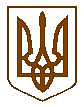 БУЧАНСЬКА МІСЬКА РАДАКИЇВСЬКОЇ ОБЛАСТІВІСІМДЕСЯТ   П’ЯТА      СЕСІЯ    СЬОМОГО  СКЛИКАННЯР І Ш Е Н Н Я«24» вересня  2020р.	                                                                               №  5490- 85–VІІПро затвердження проекту землеустрою щодо відведення земельної ділянки комунальної власностіяка визначена для продажу у власністьна земельних торгах( у формі аукціону)Про включення земельної ділянки  комунальної власності  за кадастровим номером 3210800000:01:029:0582до переліку земельних ділянок для підготовки лотів, в частині  землеоціночних робіт, до продажу на земельних торгах у формі аукціонуРозглянувши  розроблений та погоджений проект землеустрою щодо відведення земельної ділянки комунальної власності, яка визначена для продажу у власність на земельних торгах у формі аукціону для будівництва та обслуговування житлового будинку, господарських будівель і споруд( присадибна ділянка) на розі вулиць Антоновича,б/н та Дорошенка,б/н, витяг з державного земельного кадастру на земельну ділянку кадастровий номер  3210800000:01:029:0582,  лист ПП  «Фірма СОМГІЗ», з метою сприяння  соціального та економічного розвитку, на виконання надходжень до бюджету міської ради,враховуючи пропозицію постійної депутатської комісії з питань містобудування та природокористування, враховуючи вимоги пункту 5 статті 135, пункту 5 статті 136 Земельного кодексу України, яким передбачено, що фінансування підготовки лотів до продажу земельних ділянок державної, комунальної, приватної власності на земельних торгах та проведення земельних торгів може здійснюватися за рахунок коштів Виконавця земельних торгів на підставі договору про підготовку Лоту до проведення та про організацію і проведення земельних торгів у формі аукціону між Організатором земельних торгів та Виконавцем земельних торгів з наступним відшкодуванням витрат Виконавцю за рахунок коштів, що сплачуються Переможцем земельних торгів, керуючись ст. 12, ст.122,  ст.ст.  134 – 138, 186 Земельного Кодексу України, п.34  ст. 26 Закону України «Про місцеве самоврядування в Україні», міська радаВ И Р І Ш И Л А:Затвердити проект землеустрою щодо відведення земельної ділянки у  комунальну  власність для будівництва та обслуговування  житлового будинку, господарських будівель і споруд( присадибна ділянка)  на розі вулиць Антоновича,б/н та Дорошенка,б/н  в м. Буча, яка визначена для продажу у власність на земельних торгах( у формі аукціону).Зареєструвати право комунальної власності  на земельну ділянку за кадастровим номером 3210800000:01:029:0582  відповідно до Закону України «Про державну реєстрацію речових прав на нерухоме майно та їх обтяжень».Земельному відділу забезпечити подання необхідних документів для здійснення державної  реєстрації  речового права на земельну ділянку  комунальної власності за кадастровим номером 3210800000:01:029:0582.Включити до переліку земельних ділянок для підготовки лотів, в частині землеоціночних робіт, до продажу на земельних торгах у формі аукціону  земельну ділянку комунальної власності площею 0,1000 га; кадастровий номер: 3210800000:01:029:0582; код класифікації згідно Класифікації видів цільового призначення земель, затвердженої наказом Держкомзему України № 548 від 23.07.2010 року – 02.01.; категорія земель: землі житлової та громадської забудови; цільове призначення – для будівництва та обслуговування житлового будинку, господарських будівель і споруд (присадибна ділянка), що розташована за адресою: Київська обл., м.Буча ( в межах населеного пункту), на розі вулиць Антоновича,б/н та Дорошенка,б/н.Надати дозвіл на виготовлення експертної грошової оцінки земельної ділянки комунальної власності площею 0,1000 га; кадастровий номер: 3210800000:01:029:0582   категорія земель: землі житлової та громадської забудови; цільове призначення  – для будівництва та обслуговування житлового будинку, господарських будівель і споруд( присадибна ділянка), що розташована за адресою: Київська обл., м. Буча  (в межах населеного пункту), на розі вулиць Антоновича,б/н та Дорошенка,б/н.Відповідно до пункту 5 статті 135, пункту 5 статті 136 Земельного кодексу України фінансування підготовки Лоту до продажу на земельних торгах в частині виконання робіт із виготовлення звіту з експертної-грошової оцінки земельної ділянки, організації та проведення земельних торгів здійснити без використання бюджетних коштів за рахунок коштів Виконавця земельних торгів на підставі додаткової угоди до  договору про підготовку Лоту до проведення та про організацію і проведення земельних торгів у формі аукціону між Організатором торгів та Виконавцем земельних торгів з наступним відшкодуванням витрат Виконавцю земельних торгів за рахунок коштів, що сплачуються Переможцем земельних торгів.Земельному відділу забезпечити подання виготовленого Звіту про експертну грошову оцінку земельної ділянки  комунальної власності на затвердження сесією міської  ради.Контроль за виконанням  даного рішення  покласти  на  постійну депутатську  комісію з питань містобудування та природокористування.Міський голова                                                                                                 А.П.Федорук